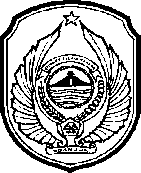 PEMERINTAH KABUPATEN NGANJUKDINAS PORABUDPARJl. Diponegoro No. 29 Mangungdikaran - Nganjuk Kode Pos 64418 Telp. (0358)         INFORMASI SERTA MERTATIDAK ADA INFORMASI TERKAIT TENTANG RENCANA GANGGUAN TERHADAP UTILITAS PUBLIK